Brainbox 1Erbyn hyn, rydym yn dibynnu cymaint ar ein ffonau symudol nes bod rhai ohonom yn cael trafferth dychmygu ein bywyd hebddynt. Fodd bynnag, weithiau mae daearyddiaeth y tir sy’n ein hamgylchynu yn effeithio arnynt a dydy’r ffôn ddim yn gweithio cystal â’r hyn hoffem ni.Ar y cyfan, y rhwydweithiau sydd â llawer o fastiau wedi’u gwasgaru’n deg ledled y DU fyddai’n cynnig y gwasanaeth gorau. Ond, os nad yw’r tywydd yn berffaith mae nerth y signal yn gostwng. Mae’r tonnau radio i’r ffôn symudol ar eu gorau pan mae hi’n llaith ond ddim yn rhy drymaidd. Mae cymylau storm isel fel y cwmwlonimbws a mellt yn gallu ymyrryd a gwyrdroi’r signalau rhwng eich ffôn â’r mastiau. Gall glaw trwm wneud yr un fath. Hefyd, ,mae’n bosib i ddyddiau sych iawn leihau cyrhaeddiad signal eich ffôn.Achosir problemau mwy cyffredin os oes bryniau, coetir ac adeiladau mawr rhwng y mast ffôn a chithau. Mae hi’n anodd iawn cael signal wrth y môr neu ar draeth os oes clogwyn tu ôl i chi, neu mewn cwm coediog.  Gellir cael gwared ar y ‘mannau marwaidd’ hyn petai rhagor o fastiau yn cael eu hadeiladu, ond yn aml iawn does dim digon o ddefnyddwyr yn yr ardaloedd gwledig i gyfiawnhau cost adeiladu mast. Mewn dinasoedd, defnyddir mwy o fastiau a ‘derbynyddion cellol’ wrth ymyl ac mewn adeiladau uchel. Er hynny, gallai adeiladau enfawr weld bod y signal tu mewn yn wan iawn.Er mwyn cadw eich cysylltiad cyn gryfed ag y gallwch chi, dylech Wefru’r batri nes ei fod yn llawn. Pan fo’r batri’n wan, mae hi’n haws rhwystro eich signal. Diffodd nodweddion eraill sy’n defnyddio pŵer y batri, fel Wi-fi neu Bluetooth.Symud oddi wrth offer electronig arall fel microdonnau, radios, ffonau eraill a chyfrifiaduron.Wneud galwad ffôn o ben y bryn yn hytrach nag ar y ffordd i fyny a mynd at ffenest neu ddrwg mewn adeilad mawr. Brainbox 2 Problemau cloddio am lo yng Nghymru Yn ystod Hydref 2011, cawsom ein hatgoffa bod cysylltiad rhwng Cymru a’r diwydiant glo wedi bodoli am bron i 200 mlynedd. ‘Roedd hyn yn beth cadarnhaol o ran darparu swyddi ond hefyd yn rhywbeth negyddol iawn hefyd oherwydd ei fod yn un o’r diwydiannau peryclaf yn y wlad.Yng Nghwm Tawe, ger Abertawe, lladdwyd pedwar glöwr ym mis Medi oherwydd llifogydd yn yng nglofa Gleision. A dim ond chwe wythnos y ddiweddarach ac ychydig filltiroedd i ffwrdd yng Nglyn-nedd, cwympodd  ffos yng nglofa ddrifft Aberpergwm gan ddal ac anafu tri dyn.Mae Aberpergwm yn lofa ddrifft fodern ac effeithlon sy’n cyflogi dros 200 o bobl,’roedd gan Lofa Gleision lai na 10 yn gweithio yno. Mae’r ddau bwll glo yn torri’r glo o lwybrau sy’n llithro i lawr ochrau’r cwm er mwyn cyrraedd y semau glo.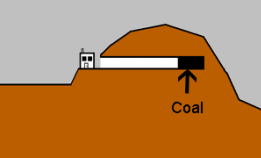 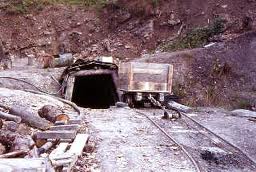 Images like this but with white roadway sloping down to  towards coal and with no valley on the right hand side ,Mae cloddio am lo o dan y ddaear yn peri sawl perygl difrifol. Diferiad nwy methan o’r glo. Gall toeau’r llwybrau syrthio, mae’n rhaid iddyn nhw gael eu hatgyfnerthu ac weithiau gall y waliau fod yn beryglus yn enwedig bôn fod y pwysau ar y creigiau yn dryllio’r wal.Mae’r sŵn a’r llwch yn rhoi iechyd hirdymor y glowyr mewn perygl.Mae gan Y Glofau Drifft yn ne Cymru  broblem ychwanegol.  Mewn rhai achosion, mae’r semau glo wedi dechrau cael eu cloddio gan hen weithiau sydd heb gael eu mapio na’u cofnodi. Gall yr hen lofau hyn lenwi gyda dŵr ac os yw’r lofa ddrifft fodern yn mynd o fewn ychydig fetrau, gallai pwysau achosi’r wal i ffrwydro gan lenwi’r gwaith gyda chymaint o ddŵr nes bod hi’n anodd dianc. Credir mai dyna ddigwyddodd i lowyr glofa’r Gleision. Rhaid dilyn rheoliadau llym i brofi’r waliau gyda stiliwr a symud i fannau diogel wrth flastio twneli newydd yn enwedig mewn pyllau lle credir bod hen weithiau dal i fodoli.Brainbox 3 A set of explanatory diagrams - animations could be of use here but it is not essential Mae’r rhan fwyaf o bobl yn cysylltu corwyntoedd gydag ardal yng nghanol Gorllewin yr Unol Daleithiau lle gall y tywydd achosi ‘twisters’ erychll. Mae’r DU yn cael ei siâr o gorwyntoedd hefyd ac er nad oes yr un mor fawr â stormydd yr Unol Daleithiau, maen nhw yn achosi dinistr difrifol i adeiladau ac maen nhw wedi lladd pobl oherwydd bod malurion yn hedfan ac yn syrthio. Cafwyd y rhybuddion diweddaraf am gorwynt yn y DU ar y 3ydd o Dachwedd 2011 oherwydd ‘roedd y cyfuniad cywir o’r nodweddion y tywydd angenrheidiol yn y rhagolygon.Dyma beth oedden nhw:1/  Pan groesodd ardal o wasgedd isel y DU, roedd aer yn cael ei dynnu o’r gorllewin tu ôl iddo.2/ Dechreuodd yr aer yma ei daith yn yr Arctig ac mi oedd yn oer iawn. Arhosodd yn oer tra’n uchel ond ar ei daith dros y môr a oedd ychydig yn gynhesach mi gynhesodd ar lefelau is. Canlyniad hyn oedd cael newid mawr, anarferol yn yr awyr3/ Mae’r aer yma’n ansefydlog oherwydd bydd unrhyw swigen aer boeth sy’n dechrau codi yn saethu fyny (darfudo) fel balŵn aer â neb wrth y llyw. (Mae angen yr aer poeth yma ar gorwyntoedd) 4/ Y peth nesaf sydd ei angen yw i’r aer uchaf i symud yn gynt na’r aer ar lefel y llawr. Yr enw ar hyn yw croeswasgiad a phan mae’n digwydd mae’n cael yr un math o effaith a sugnwr llwch yn sugno ar garped. Ar Dachwedd yr 2il, roedd i diwasgiad yn symud yr aer uchaf yn llawer cynt na’r aer isaf ac felly’n tynnu i fyny. 5/ Yn olaf, mi oedd y grym cylchdro disgyrchol ar y ddaear yno i ddechrau’r troi, fel dŵr yn mynd i lawr y plwg (ond bod hwn yn mynd i fyny).  Gallai’r swigod aer sy’n codi newid i ‘gelloedd darfudo’. Mae’r gwasgedd yn gostwng cymaint yn y rhain fel bod cymylau’n ffurfio yn y tiwb troellog, gan gyffwrdd y llawr bob hyn a hyn i greu corwynt gweledol.Yn y diwedd, er bod yr aer ansefydlog yno, dim ond i leoedd o gawodydd trymion a gwyntoedd cryfion aeth o. Ddim yn newyddion gorau i ddilynwyr corwyntoedd ond newyddion da o lawenydd mawr i’r gweddill ohonom ac i’r gwasanaethau brys!